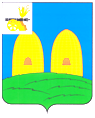 СОВЕТ ДЕПУТАТОВКИРИЛЛОВСКОГО СЕЛЬСКОГО ПОСЕЛЕНИЯ РОСЛАВЛЬСКОГО РАЙОНА СМОЛЕНСКОЙ ОБЛАСТИР Е Ш Е Н И Еот  28.10.2022 г.                                                                                            №  19Об установлении порядка учета предложений по проекту решения «О внесении изменений в Устав Кирилловского сельского поселения Рославльского района Смоленской области» и порядка участия граждан в его обсуждении В соответствии с частью 4 статьи 44 Федерального закона от 6 октября 2003 г. № 131-ФЗ «Об общих принципах организации местного самоуправления в Российской Федерации», Уставом Кирилловского сельского поселения Рославльского района Смоленской области Совет депутатов Кирилловского сельского поселения Рославльского района Смоленской областиР Е Ш И Л:1. Установить следующий порядок учета предложений по проекту решения «О внесении изменений в Устав Кирилловского сельского поселения Рославльского района Смоленской области» и участия граждан в его обсуждении:1) ознакомление с проектом решения через средства массовой информации (газета «Рославльская правда»);2) прием предложений граждан в письменной форме до 21.11.2022 года по адресу Смоленская область, д. Малые Кириллы, ул. Совхозная, д.2 (здание Администрации);3) публичные слушания по проекту решения «О внесении изменений в Устав Кирилловского сельского поселения Рославльского района Смоленской области» назначить на 22.11.2022 года в 15 час. 00 мин., по адресу: Смоленская область, д. Малые Кириллы, ул. Совхозная, д.2 (здание Администрации);4) утверждение изменений в Устав Кирилловского сельского поселения Рославльского района Смоленской области на заседании Совета депутатов Кирилловского сельского поселения Рославльского района Смоленской области;5) опубликование решения «О внесении изменений в Устав Кирилловского поселения Рославльского района Смоленской области» в средствах массовой информации (газета «Рославльская правда»).2. Настоящее решение опубликовать в газете «Рославльская правда».                                                                                     Разослать:                                                                                     Комитет правого обеспечения – 1 экз.Разработчик:Н.В. Гаращенко __________________________2022 г.Исполнитель:Н.В. Гаращенко _________________________2022 г.Визы:Н.В. Гаращенко                                                                            _______________2022 г.Глава муниципального образованияКирилловского сельское поселениеРославльского района Смоленской области                                  Т.В.Бондарева